Praca, wakacje i podróżowanie w jednym. Czyli jak workation zapukał do polskich firm i kto pierwszy otworzył mu drzwi?Workation to forma pracy wciąż dla nielicznych. Obecnie na takie rozwiązanie mogą pozwolić sobie głównie pracujący zdalnie. W branżach, w których wykonywanie obowiązków na odległość jest już normą, pracodawcy szukają sposobów na uatrakcyjnienie codzienności swoim zespołom. Jedna z firm IT w Polsce wraz z portalem podróżniczym zaskoczyła pilotażowym projektem. Stworzyła specjalną bazę promującą top miejsca do pracy zdalnej na terenie całego kraju.Połączenie pracy z wakacjami to trend, który zdobywa coraz większą popularnością na świecie. Dotarł też do Polski. Pracodawcy w branżach, w których większość zatrudnionych pracuje zdalnie, są gotowi szukać nowych rozwiązań, które ułatwią pracownikom realizację idei work-life balance. Przełożeni i menedżerowie z firm informatycznych, które niewątpliwe zdominowały rynek pod względem pracy zdalnej, najlepiej znają wszystkie bolączki swoich pracowników związane z tą formą pracy. Jeden z polskich pracodawców, Luxoft Poland postanowił podzielić się wiedzą i doświadczeniem w tym obszarze z portalem podróżniczym Slowhop.com. Wspólnie stworzyli pierwszą tego typu bazę z topowymi, klimatycznymi miejscami do pracy zdalnej na terenie całej Polski. Katalog powstał głównie z myślą o programistach, ale stanowi pomocny i merytoryczny przewodnik dla wszystkich cyfrowych pracowników marzących o pracy poza domem tak okazjonalnie, jak i na stałe.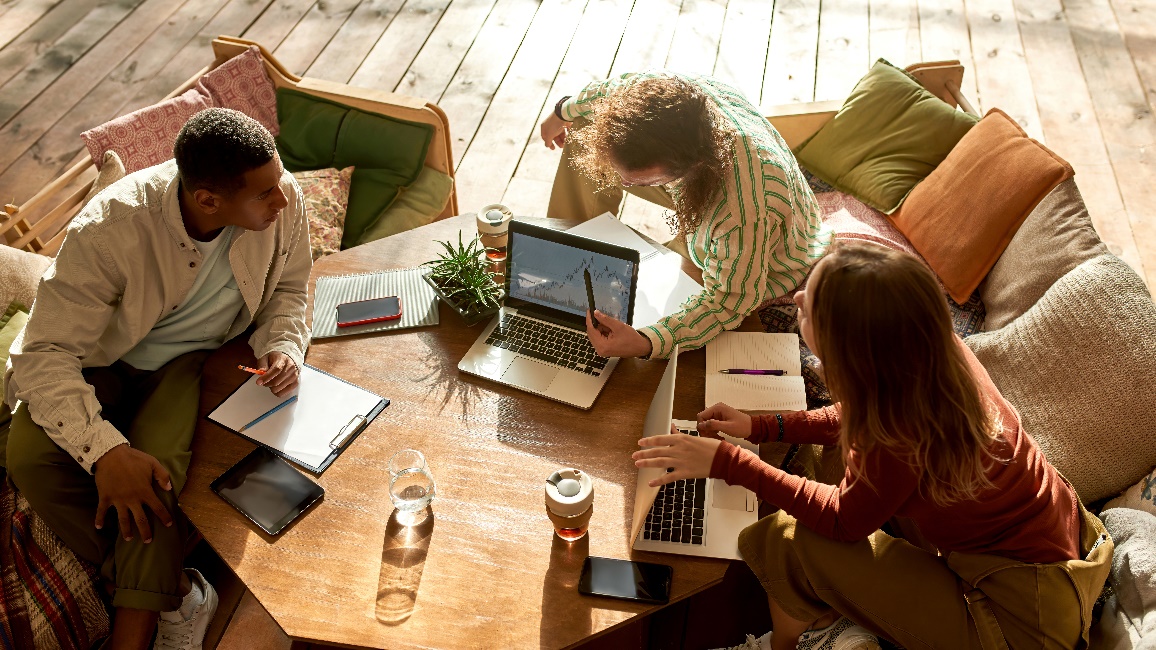 Workation ma coraz więcej zwolennikówKatalog pod nazwą Workation wystartował 7 listopada i zawiera 50 lokalizacji z całej Polski, wśród których znajdują się miejsca zarówno dla osób chcących pracować indywidualnie, jak i dla całych zespołów.  Właściciele obiektów, którzy chcą się w niej znaleźć, muszą spełnić ściśle określone warunki, jak odpowiednio szybki transfer czy w przypadku miejsc dla większych grup także wspólna przestrzeń do pracy. Zidentyfikowanie najistotniejszych kryteriów było możliwe dzięki wsparciu Luxoft Poland, gdzie pracownicy od wielu lat pracują w pełni zdalnie. Na podstawie ich doświadczeń oraz badania na temat workation zrealizowanego w grupie użytkowników Slowhop.com powstała lista potrzeb osób chcących połączyć komfortową pracę i wypoczynek. Do 50 lokalizacji, które tworzą katalog w dniu premiery, w kolejnych tygodniach będą dołączały kolejne, chcące gościć u siebie przedstawicieli cyfrowych zawodów.Firma Luxoft Poland pracę zdalną wdrożyła jeszcze przed pandemią i efektywnie realizuje swoje projekty w tej formie do dzisiaj, dzięki czemu doskonale zna potrzeby swoich pracowników w tym obszarze. Wsparła slowhop.com przede wszystkim merytorycznie, dostarczając konkretnych spostrzeżeń i uwag. Dzięki temu portal przeprowadził szczegółowe badanie w grupie 200 osób. Blisko połowa ankietowanych odpowiedziała, że planuje workation w ciągu kolejnych 12 miesięcy, a prawie 40% rozważa taką formę pracy w najbliższych miesiącach. Wśród niezainteresowanych połączeniem pracy z wypoczynkiem znalazło się zaledwie 15% uczestników badania. - Mocno liczmy na to, że owoc naszej współpracy ze Slowhop ułatwi wszystkim specjalistom IT łączenie pracy z wakacjami i zachęci ich jeszcze bardziej do tej atrakcyjnej formy wspierającej work-life balance. Jesteśmy przekonani, że dzięki naszemu katalogowi Workation, przed podjęciem decyzji, nie będą musieli marnować długich godzin na wyszukiwanie dogodnych dla siebie lokalizacji – dodaje Head of Employer Branding w Luxoft Poland, Małgorzata Stasiak-Duklewska.Pionierzy pracy zdalnej, czyli IT znów zaskakujeJak wygląda idealne miejsce do pracy zdalnej? Przede wszystkim jest wyposażone w szybki i niezawodny internet. Sprawna sieć ma kluczowe znaczenie i chociaż większość lokalizacji zapewnia, że posiada szybkie łącze, to w rezultacie często okazuje się na przykład, że działa ono tylko w wybranej części pomieszczenia. W przypadku bazy stworzonej na portalu Slowhop.com wszystkie lokalizacje zostały pod tym względem dokładnie sprawdzone. Ze względu na specyfikę branży, dla wielu podróżujących specjalistów IT kluczowe jest nie tylko wygodne krzesło, ale także odpowiednich rozmiarów biurko, które pomieści duży monitor. Jak wynika z ankiety portalu, idealna lokalizacja do workation powinna spełniać też inne warunki. Dla miłośników pracy i podróżowania bardzo ważna okazała się możliwość wykonywania obowiązków służbowych poza pokojem, np. na balkonie lub tarasie. Biorący udział w badaniu portalu zwracali też uwagę na nielimitowany dostęp do gorących i zimnych napojów, dobrą lokalizację i wygodny dojazd czy dostęp do wyżywienia na miejscu. 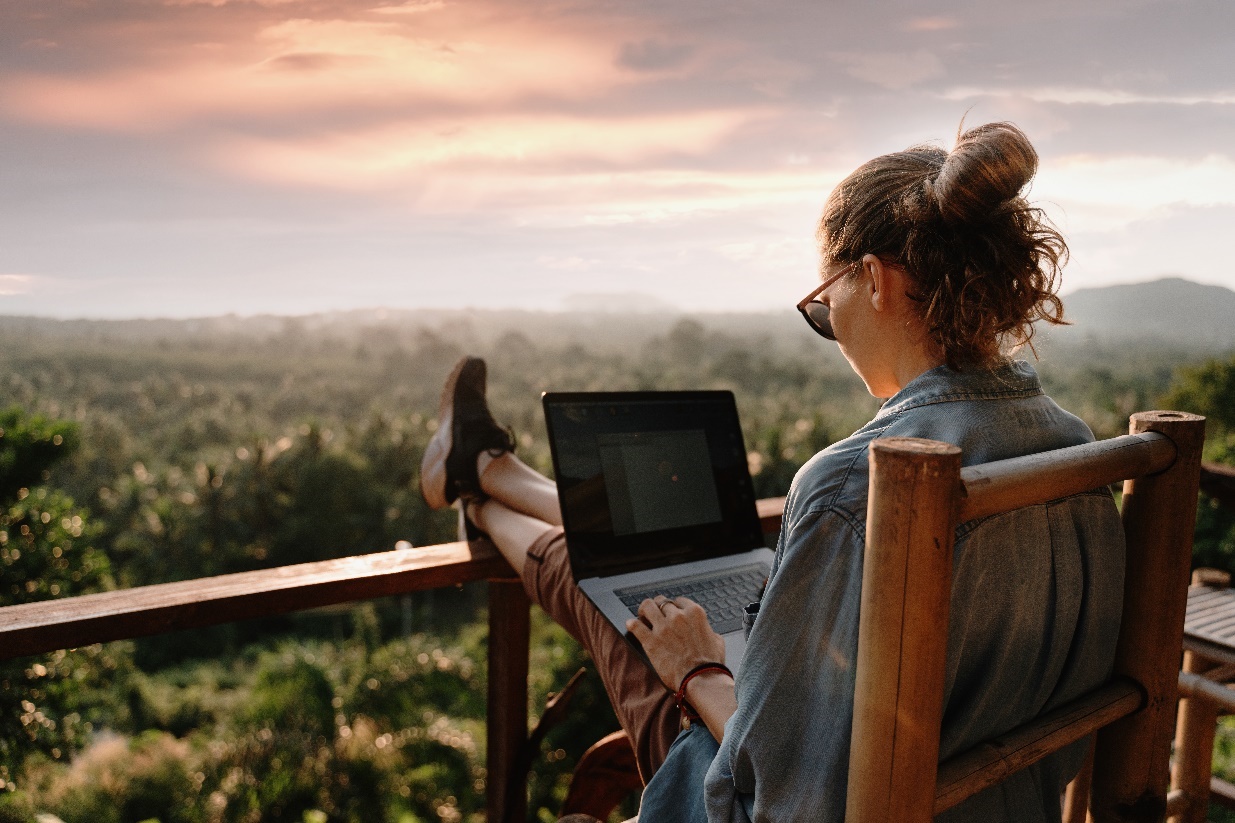 Stworzenie katalogu z topowymi miejscami do pracy zdalnej przy współpracy z praktykami tego modelu i w oparciu o ścisłe kryteria to innowacyjny w skali branży projekt, wychodzący naprzeciw oczekiwaniom zmieniającego się rynku pracy. Choć baza powstała z myślą o specjalistach IT, sprawdzi się doskonale także w innych zawodach, które umożliwiają wykonywanie swoich obowiązków z dowolnego miejsca. - W Slowhopie od sześciu lat promujemy turystykę doświadczeń, a zjawisko workation, czyli pracokacji znakomicie wpisuje się w ten nurt - mówi Aleksandra Klonowska-Szałek z portalu Slowhop.com - Pandemia sprawiła, że chętniej niż do tej pory wyjeżdżamy po kontakt z naturą również poza standardowymi okresami jak wakacje czy weekendy. Łączenie wakacji i pracy dołączyło do trendów turystycznych i cieszymy się, że oddajemy pracownikom wygodne narzędzie, dzięki któremu wyszukanie odpowiednich noclegów będzie łatwiejsze, a nasi gospodarze zyskają nową grupę gości, chętną do podróżowania również poza sezonem.To właśnie dzięki IT idea workation zyskuje na popularności także w Polsce. Naprzeciw rosnącym potrzebom w tym obszarze zaczynają wychodzić turystyczne regiony, dostosowując się do oczekiwań osób łączących podróże z pracą. Zatem wiele wskazuje na to, że różnego rodzaju przewodniki i bazy danych o miejscach do workation będą coraz bardziej pożądane.Katalog Workation jest dostępny pod linkiem: https://slowhop.com/pl/noclegi/workation__________________________________Kontakt dla mediów:Natalia Malinowskan.malinowska@planetpartners.pl+ 48 666 300 054